Document entériné par le Groupe Spécialisé n° 20 - Édité le 27/04/2024Liste minimale des éléments habituellement demandés par le Groupe SpécialiséGroupe Spécialisé n° 20 « Produits et procédés spéciaux d'isolation »Famille de produits ou procédés : Rupteur de ponts thermiques structuraux en Isolation Thermique Intérieure (ITI)1. PréambuleValidé par le Groupe Spécialisé le 26/01/2023DescriptionDéfinition d’un rupteur de pont thermique structural (hors rupteurs planchers à poutrelles) en ITI :Procédé structural constituant une coupure de continuité du gros-œuvre, plus particulièrement entre la façade et la dalle, capable de transmettre des efforts de la dalle à la façade porteuse et permettant de diminuer le pont thermique linéique ψ. Dans la suite du document on utilisera la dénomination ‘rupteur’.Remarques préalables :Un Avis Technique est émis pour un procédé, un domaine d’emploi, une mise en œuvre et un dimensionnement. Les demandes concernant des rupteurs de conception et d’utilisation distinctes devront faire l’objet de demande d’Avis Techniques distinctes. Les rupteurs thermiques en ITI et en ITE doivent faire l’objet de deux Avis Techniques séparés compte tenu des différences liées aux domaines d’emplois et réglementations applicables.Ce document ne concerne que les rupteurs utilisés en Isolation Thermique par l’Intérieur.Les procédés de rupteurs de ponts thermiques sont évalués par le Groupe Spécialisé n°3.1 avec consultation du GS n°20 ou de son Rapporteur (aspects thermiques). La liste des éléments ci-après traite uniquement de l’aspect structural, évalué par le Groupe Spécialisé n°3.1, pour les zones de sismicité 1 à 4. Il conviendra d’apporter des descriptions et des justifications spécifiques pour chaque type de support visé (béton armé, maçonnerie, MCI…).Cette liste type vise les ouvrages où les murs de refend participant au contreventement de la structure sont liaisonnés traditionnellement à la façade.Le repère utilisé dans la suite du document est décrit ci-dessous :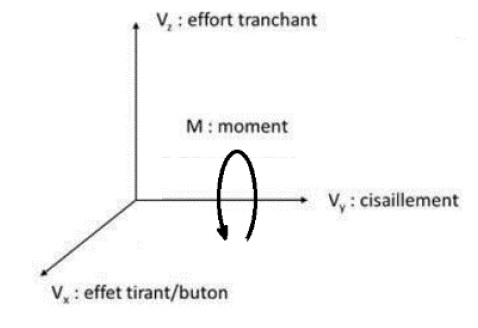 2. Domaine d'emploiValidé par le Groupe Spécialisé le 08/10/2019DescriptionPréciser explicitement la gamme de rupteurs visée et le domaine d’utilisation revendiqué :Catégorie d’ouvrage (vis-à-vis de la réglementation incendie, thermique et acoustique) ;Situation de projet sismique (catégorie d’ouvrage et zone vis-à-vis de la réglementation sismique) suivant l’arrêté du 22 octobre 2010 modifié ;Dimensions de l’ouvrage (vis-à-vis des effets du vent et de la dilation thermique) ;Type de planchers visés (plancher en béton coulé sur place, planchers à prédalles). NOTA : L’utilisation d’un plancher à prédalles suspendues pour les ouvrages nécessitant des dispositions parasismiques selon l’Arrêté du 22 octobre 2010 modifié n’est pas visée par le présent document.Type de murs visés (béton armé coulé sur place ou préfabriqué, maçonnerie) ; Type de dalles/balcons visés (béton armé coulé en place, prédalles, prédalles précontraintes,) ;Préciser si l’intégralité du linéaire plancher/façade est traitée (système mixte liaison traditionnelle/rupteur thermique) et les distances maximales entre zones non munies de rupteurs le cas échéant.Critères d'évaluationLa gamme de rupteurs visés dans l’Avis Technique doit concerner des rupteurs de conception similaires, réalisés avec les mêmes matériaux et utilisés dans la même configuration.3. Éléments constitutifs et matériaux3.1. Description du rupteurValidé par le Groupe Spécialisé le 11/02/2021DescriptionDescription du rupteur :Définition des différents modèles de la gamme visés dans l’Avis Technique ;Définition de la géométrie des produits ;Définition des matériaux constitutifs (éléments isolants et structuraux) ;Epaisseurs d’isolant considérées ;Définition des produits accessoires (angles, trémies, refend, etc.).3.2. IsolantValidé par le Groupe Spécialisé le 04/02/2021DescriptionJD 19-6 + JD 19-7 :Justifier pour les isolants utilisés pour les rupteurs :Rapport d’essais de réaction au feu et rapport de classementRapport d’essais des autres caractéristiques : mécaniques (compression, …), thermiques, résistance à la diffusion de la vapeur d’eau, absorption d’eau, ….Le titulaire d’Avis Technique doit avoir la responsabilité sur ces rapports d’essais.Le produit isolant utilisé doit être celui utilisé pour les essais « feu » et APLTableau de contrôles réalisées sur chaque isolant revendiqué :  En usine : Matière première, pendant la fabrication, sur produit fini  Par un laboratoire extérieur : thermique, mécanique, …. Il doit y être précisé :Les méthodes d’essais,  Les fréquences de contrôles,  Exemple d’étiquette, Fiche technique pour chaque isolant revendiqué  Donner les noms des produits isolants utilisés  DoP pour chaque isolant revendiqué.  Les isolants revendiqués doivent être compatibles avec l’appréciation laboratoire  Préciser dans le DTED pour tous les isolants revendiqués :  Caractéristiques déclarées et utiles (conductivité thermique, résistance thermique, …)  Etablir une trame de rédaction sur les caractéristiques des isolants  Epaisseurs  Masse volumique  DoP (n°)  Certificats : n°  etc.  Préciser comment est identifié le produit isolant sur le marché : § identificationLe GS20 demande de fermer les procédés : tous les isolants doivent être identifiés et justifiésLe produit isolant doit être identifié avec sa destination commerciale4. Fabrication et assurance qualitéValidé par le Groupe Spécialisé le 08/10/2019DescriptionLa méthodologie de fabrication des produits constitutifs et le process d’assemblage du rupteur doivent être détaillés.Le système de contrôle qualité (interne et externe) mis en œuvre doit être décrit. Il convient de lister les contrôles réalisés sur les matières premières, en cours de production et sur les produits finis. Pour chaque contrôle, préciser la valeur-cible, la tolérance et la fréquence de contrôle.Préciser comment sont identifiés les produitsCritères d'évaluationLes noms et localisations des usines concernées doivent être indiqués dans le Dossier Technique.5. Commercialisation et assistanceValidé par le Groupe Spécialisé le 08/10/2019DescriptionDistribution : Exploitation commerciale, mode de distribution, nature et contenu de la formation des entreprises ;Assistance technique : Description de l’assistance technique à apporter pour le dimensionnement, la mise en œuvre et le respect des prescriptions techniques de l’Avis Technique. Décrire  la répartition des rôles entre titulaire, BET Structure, BET Thermique et entreprise chargée de la mise en œuvre.JustificationSi les ouvrages nécessitant des dispositions parasismiques sont visés, le demandeur doit proposer un accompagnement spécifique au bureau d’étude structures en charge du projet (mission visa ou modèle numérique réalisé en interne par le demandeur) afin de pouvoir prendre en compte l’influence des rupteurs dans le dimensionnement.Pour les ouvrages où des planchers à prédalles sont utilisés : définition du rôle entre le BET du titulaire, le BET del’opération et le fabricant de prédalles dans la conception et le dimensionnement du noeud prédalle/rupteur etdans l’établissement des documents d’exécution (calepinage des prédalles, intégration des dispositionsspécifiques aux rupteurs, plans de synthèse, …).6. Livraison, stockage et traçabilitéValidé par le Groupe Spécialisé le 08/10/2019DescriptionPréciser comment sont identifiés les produitsCritères d'évaluationS’assurer qu’aucune erreur n’est possible lors de la pose (pas de confusion possible avec un autre rupteur de la gamme éventuellement présent sur chantier, pas de pose à l’envers possible…)7. Conception7.1. PréambuleValidé par le Groupe Spécialisé le 08/10/2019DescriptionSi l’utilisation pour des murs préfabriqués et maçonnerie est visée, des études et dispositions constructives spécifiques sont à prévoir.L’insertion de rupteurs dans le bâtiment va modifier le comportement de la structure sur un certain nombre d’aspects qu’il conviendra d’évaluer.Le principe de base est d’étudier le comportement des rupteurs sous les actions concomitantes des actions gravitaires, vent, dilatation thermique et retrait, sismique, sous les combinaisons d’actions suivant l’EC0, à l’ELS et ELU, dans toutes les situations de projet.On peut proposer, par exemple, l’étude du cas enveloppe ci-dessous :Utilisation des longueurs entre joints de dilatation, suivant la région, données par l’AnnexeNationale de la norme NF EN 1992-1Hauteur maxi revendiqué,Niveau examiné : le dernier niveauFaçades béton 18 cm, refends béton 20 cm, plancher dalle pleine 20 cm ; refends // à la façadeIsolant épaisseur épaisseur du rupteur représentatif du procédé3 Travées 6.5m + 1.4 + 6.5mHauteur d’étage 3 mPrise en compte des cages d’ascenseur/escalierEléments béton C25/30Différentiel thermique entre façade et plancher considéré -ΔT=30°C (24°C en régime permanent;±6°C variation journalière)Retrait différentiel forfaitaire 1x10-47.2. Conception statiqueValidé par le Groupe Spécialisé le 24/01/2024DescriptionLa fréquence verticale d’un plancher muni de rupteurs doit être vérifiée suivant l’EC0 en fonction du domaine d’emploi visé.1- Performance du rupteur (Rd) :Identification des capacités résistantes du rupteur sous sollicitations statiques (ELS, ELU) : (Vx,d ; Vy,d ; Vz,d ; MRd)Identification des raideurs du rupteur sous sollicitations statiques (ELS, ELU) : (Kx,d ; Ky,d ; Kz,d ; K,θ,y)2- Méthodologie de dimensionnement des rupteursCas 1 : Utilisation de valeurs forfaitairesPour les projets de bâtiments peu élancés (hauteur inférieure à la plus petite dimension en plan), on peut rester uniquement dans le cas 1.Calcul des sollicitations (Ex,d ; Ey,d ; Ez,d ; MEd) suivant une analyse linéaire simplifiée donnée par les Eurocodes ou utilisation de valeurs données par le bureau d’études structure de l’opérationComparaison avec (Vx,d ; Vy,d ; Vz,d ; MRd)Cas 2 : Utilisation d’un modèle de calcul aux éléments finisPrise en compte des données de raideur (Kx,d ; Ky,d ; Kz,d ; K,θ,y) pour déterminer la répartition des efforts dans l’ouvrage et le calcul des sollicitations (Ex,d ; Ey,d ; Ez,d ; MEd) à la liaison rupteurIl conviendra de tenir compte des éventuelles zones de jonction plancher/façade non munies de rupteurs dans le modèle de calcul de la répartition des efforts (avec la prise en compté éventuelle d’une raideur nulle sur les liaisons réalisées avec des rupteurs dans le cas où ils ne reprennent pas les efforts de contreventement) Comparaison avec les résistances (Vx,d ; Vy,d ; Vz,d ; MRd)Pour chaque projet de bâtiment élancé (hauteur supérieure à la plus petite dimension en plan), il convient de réaliser une étude spécifique pour quantifier l’influence de l’insertion des rupteurs sur la réponse globale au vent de la structure (Cas 2).3 - Dispositions de ferraillage en bord de dalleLes dispositions de ferraillage à adopter en bord de dalle doivent être décrites. Elles dépendront de la nature du système de rupteur de pont thermique et de la façon dont les charges sont transférées au support. Pour les rupteurs permettant le traitement continu du pont thermique, on distinguera les rupteurs de type « ponctuel » pour lesquels la charge doit être remontée des rupteurs de type « linéaire » :Ponctuels : les dispositions de ferraillage doivent permettre de remonter les charges jusqu’aux éléments ponctuels permettant le transfert des efforts du plancher au voile.Linéaires : il n’y a pas de charge à remonter, toutefois, dans le cas de vérification de robustesse le transfert des efforts doit être justifié et des exemples de solutions doivent être précisés dans les dossiers techniques. Les cas des planchers à prédalle nécessitent des dispositions particulières.4 - Utilisation avec un plancher à prédallesDétail de la méthodologie de dimensionnement de la zone d’appui du plancher à prédalle en tenant compte de l’intégration du rupteur : hypothèses de calcul à considérer, description du fonctionnement mécanique du nœud prédalle/rupteur, principe de dimensionnement des suspentes (prise en compte du mode de fonctionnement mécanique du nœud d’appui et de l’encombrement éventuel entre les suspentes et le rupteur), etc.NOTA : L’utilisation d’un plancher à prédalles suspendues pour les ouvrages nécessitant des dispositions parasismiques selon l’Arrêté du 22 octobre 2010 modifié n’est pas visée par la présente listeJustificationSi approche expérimentale :Afin de pouvoir appliquer la méthode d’exploitation statistique de l’Annexe D (§ D.7.2 en considérant une variance inconnue) de l’Eurocode 0, il convient de réaliser 3 essais de caractérisation pour chaque capacité résistante de chaque modèle de la gamme.Minimum 3 essais de chargement vertical sous chargement horizontal nul. Aller jusqu’à la ruine. Détermination de Vz,d et Kz,dMinimum 3 essais de chargement horizontal sous chargement vertical égal à Vz,d (correspondant au chargement admissible en service). Aller jusqu’à la ruine. Détermination de Vy,d et Ky,dMinimum 3 essais de traction et 3 essais en compression dans l’axe tirant/buton du rupteur. Détermination de Vx,d et Kx,d Nota : soit chargement monotone soit chargement cyclique, dans ce dernier cas  Kx,d = Kx,d,s et Vx,d = Vx,d,sSi essais sous chargement cyclique, ils pourront être utilisés pour déduire les valeurs d’utilisation de K et V en statique et en situation sismique.Si approche analytique :Caractérisation analytique des valeurs résistantes avec validation par essai : il est possible de calculer les capacités résistantes analytiquement à condition de bien détailler le modèle analytique utilisé.Un essai de validation de ce modèle analytique dans chaque direction (pour chaque capacité résistante) est nécessaire. Dans le cas d’une gamme étendue, il conviendra de démontrer que la validation expérimentale justifie le modèle analytique pour la totalité de la gamme.Quelle que soit l’approche choisie, il convient de justifier la méthodologie de prise en compte de la concomitance des sollicitations sur la capacité résistante des rupteurs thermiques.7.3. Prise en compte des effets de la dilatation thermique et du retraitValidé par le Groupe Spécialisé le 08/10/2019DescriptionSous l’effet des conditions climatiques extérieure et du retrait, les éléments béton exposé vont se dilater (cas été) ou se contracter (cas hiver). Il convient de déterminer l’espacement entre joints de dilatation maximal (ou entre zones de jonction plancher/façade non munies de rupteurs) permettant aux rupteurs de fonctionner dans leur domaine élastique à l’ELS (sous Combinaison fréquente). Les effets du retrait peuvent être négligés pour cette vérification de non plastification à l’ELS sous combinaison fréquente étant donné qu'il ne génère pas de phénomène de fatigue. Pour cette vérification, on pourra considérer par défaut un différentiel thermique entre façade et élément porté considéré -ΔT=30°C (24°C en régime permanent; ±6°C variation journalière).En cas d’existence de points fixes (zones de jonction plancher/façade non munies de rupteurs : jonctions entre façade et murs de refend, jonctions continues entre plancher et façade (bandes noyées), …), il conviendra de justifier (avec prise en compte de la dilatation thermique et du retrait) : le dimensionnement de la section et du ferraillage des zones non traitées (refends, nervures et bandes noyées, …) pour équilibrer les concentrations importantes d’efforts sous l’effet des actions thermiques (en tenant compte de la concomitance avec les charges verticales).le ferraillage de la façade (sous combinaison ELS quasi-permanente) et le dimensionnement des points fixes en prenant en compte le retrait différentiel du béton entre la façade et le plancherIl conviendra également de justifier que la capacité de déformation post-élastique du rupteur est suffisante pour équilibrer les sollicitations à l’ELU (charges permanentes, charges d’exploitation, gradient thermique, …).Il conviendra de prendre en compte un retrait différentiel forfaitaire de 1.10^(-4) ou possibilité de calcul de la valeur de retrait différentiel (en considérant le bâtiment de référence avec un plancher « libre » en béton coulé en place d’une épaisseur de 20 cm et une façade « libre » en voilé béton d’une épaisseur de 18 cm avec une évolution simultanée du retrait du plancher et de la façade;  humidité relative de 50 % pour le plancher et de 70 % pour le mur de façade; module différé du béton). La contrainte résistante en traction du béton vis-à-vis de la fissuration :  ft=2,1 MPa pour un béton C25/30.JustificationModélisation(s) numérique(s) représentatives du domaine d’emploi visé et prenant en compte les raideurs des rupteurs caractérisées ou validées par essai.Critères d'évaluationStabilité des éléments de structure à l’ELUNon-plastification des rupteurs à l’ELS7.4. Prise en compte des effets du ventValidé par le Groupe Spécialisé le 08/10/2019DescriptionPour chaque projet de bâtiment élancé (hauteur supérieure à la plus petite dimension en plan), il convient de réaliser une étude spécifique pour quantifier l’influence de l’insertion des rupteurs sur la réponse globale au vent de la structure.JustificationTransmettre un exemple d’étude numérique d’un bâtiment représentatif du domaine d’emploi visé ; la liaison rupteur étant modélisée par un ressort 3D dont les raideurs sont (Kx,d ; Ky,d ; Kz,d )7.5. Conception sismiqueValidé par le Groupe Spécialisé le 24/01/2024Description1-Performance du rupteur (Rd,s) (dans le cas où le procédé de rupteur reprend des efforts sismiques)Identification des capacités résistantes du rupteur sous sollicitations sismiques : (Vx,d,s ; Vy,d,s ; Vz,d,s ; MRd,s)Identification des raideurs du rupteur sous sollicitations sismiques : (Kx,d,s ; Ky,d,s ; Kz,d,s )2-Méthodologie de dimensionnement des rupteurs au séisme (Ed,s)Méthode de prise en compte des données de raideur (Kx,d,s ; Ky,d,s ; Kz,d,s ) pour déterminer la répartition des efforts dans l’ouvrage et le calcul des sollicitations (Ex,d,s ; Ey,d,s ; Ez,d,s ; MEd,s) à la liaison rupteurIl conviendra de tenir compte des éventuelles zones de jonction plancher/façade non munies de rupteurs dans le modèle de calcul de la répartition des efforts (avec la prise en compté éventuelle d’une raideur nulle sur les liaisons réalisées avec des rupteurs dans le cas où ils ne reprennent pas les efforts sismiques) Comparaison avec les résistances (Vx,d,s ; Vy,d,s ; Vz,d,s ; MRd,s)3-Prise en compte des rupteurs dans le dimensionnement global de l’ouvrageL’insertion des rupteurs venant a priori modifier la réponse globale de l’ouvrage au séisme, il conviendra d’identifier les modalités de prise en compte des rupteurs dans le dimensionnement global de l’ouvrage.4-Méthodes forfaitaires ou simplifiéesLes méthodes de dimensionnement doivent être détaillées et justifiées.JustificationI- Justification des capacités résistantes du rupteur sous sollicitation sismiques (Vx,d,s ; Vy,d,s ; Vz,d,s ; MRd,s) (dans le cas où le procédé de rupteur reprend des efforts sismiques):Minimum 3 essais de chargement horizontal alterné sous chargement vertical égal à Vz,d (correspondant au chargement admissible en service). Aller jusqu’à la ruine. Détermination de Vy,d,s et Ky,d,sMinimum 3 essais cycliques d’arrachement dans l’axe tirant/buton du rupteur. Détermination de Vx,d,s et Kx,d,sLa qualification expérimentale de rupteurs pour une utilisation sous action sismique doit comprendre :Note : Les modalités d’essais sont établies en référence au document Recommended testing procedure for assessing the behaviour of structural steel elements under cyclic loads édité par la CCEM (Convention Européenne de la Construction Métallique).Dans le domaine élastique, trains de cycles d’un minimum de 5 cycles et pour, au moins, les niveaux de déplacements suivants de l’ordre de 0,25ey – 0,50ey – 0,75ey et 1,00ey où ey est le déplacement correspondant à l’intersection entre la raideur initiale et la tangente à la courbe dont la pente est égale à 1/10e de la raideur initiale.Dans le domaine plastique, trains de cycles d’un minimum de 3 cycles pour des niveaux de chargement à définir par le demandeur.Dans tous les cas, il conviendra de justifier la méthodologie de prise en compte de la concomitance des sollicitations sur la capacité résistante des rupteurs thermiques.II - Vérification de l’aptitude à l’emploi du rupteur pour le domaine d’emploi visé (chaque type de support devra être justifié).Choix d’une batterie de modèles de bâtiments représentatifs du domaine d’emploi visé (faire varier le nombre d’étage, le type de contreventement, le type de sol, la zone sismique, etc.)Pour chaque bâtiment, deux modélisations sont réalisées : avec rupteurs et sans rupteur ; la liaison rupteur étant modélisée par un ressort 3D dont les raideurs sont (Kx,d,s ; Ky,d,s ; Kz,d,s )Pour le modèle avec rupteurs, il conviendra de tenir compte des éventuelles zones de jonction plancher/façade non munies de rupteurs dans le modèle de calcul de la répartition des efforts (avec la prise en compté éventuelle d’une raideur nulle sur les liaisons réalisées avec des rupteurs dans le cas où ils ne reprennent pas les efforts sismiques).Le calcul des forces de sollicitation sismique horizontales doit être conforme aux prescriptions de la norme NF EN 1998-1Pour les différents modèles (avec et sans rupteurs) :Si l’écart des fréquences propres est inférieur à 15% et que l’accroissement des efforts dans les voiles de refend est inférieur à 10%, une méthode simplifiée de dimensionnement est envisageable, par exemple ne pas prendre en compte les rupteurs dans le dimensionnement des voiles ; sinon, une méthode avancée de dimensionnement sera proposée.Pour les différents modèles avec rupteurs, déterminer les efforts dans les rupteurs et dans les éventuelles zones non munies de rupteurs (notamment pour le cas des rupteurs qui ne reprennent pas les efforts sismiques) : la distribution des efforts sismiques dans les rupteurs (et dans les éventuelles zones non munies de rupteurs) est faite au proratades raideurs (Kx,d,s ; Ky,d,s ; Kz,d,s ; K(x,y,z) zones non munies de rupteur) ; il conviendra de justifier que l’on a bien Rd (capacité résistante en situation sismique) ≥Ed (sollicitations en situation sismique hors action thermique).Comparer les fréquences propres ;Quantifier l’augmentation des efforts dans les voiles de refend suite à l’introduction de rupteurs.III-Méthodes forfaitaires ou simplifiéesAfin d’appliquer une méthode forfaitaire ou simplifiée à des ouvrages soumis à des exigences sismiques, l’étude pour la justification du domaine revendiqué doit inclure les limites suivantes :Trame de bâtiment : logement, bureaux, etc ;Système constructif (refend, noyau de contreventement, etc) ;Irrégularités aux limites des dispositions de l’EC8, principalement lié au phénomène de torsion ;Dimensions du bâtiment en plan, en élévation ;Portée des planchers ;Limitation de charges permanentes et d’exploitation ;Impact des trémies.Critères d'évaluationSi les ouvrages nécessitant des dispositions parasismiques sont visés, le demandeur doit proposer un accompagnement spécifique au bureau d’étude structures en charge du projet (mission visa ou modèle numérique réalisé en interne par le demandeur) afin de pouvoir prendre en compte l’influence des rupteurs dans le dimensionnement.7.6. RobustesseValidé par le Groupe Spécialisé le 08/10/2019DescriptionVérification de l’aptitude de la structure à soutenir des dommages arbitraires.JustificationVérification de la stabilité d’ensemble en considérant la défaillance d’un élément ponctuel du rupteur pour les vérifications vis-à-vis des combinaisons de charges accidentelles. Par défaut, un coefficient Gamma rep = 1.5 est à considérer sur les capacités portantes.Prise en compte d’une pression localisée isotrope (agissant dans toutes les directions : compression / traction) de 600 daN/m2 (explosion, tornade ou autre) à l’ELU accidentel.Critères d'évaluationStabilité des rupteurs à l’ELU accidentel7.7. Stabilité à chaudValidé par le Groupe Spécialisé le 08/10/2019DescriptionPour les procédés non traditionnels, le classement REI doit être attribué par un PV ou une appréciation de laboratoire agréé. Dans le cas des rupteurs structuraux en ITI, on rentre parfaitement dans le cadre de la norme EN 1365-2, il s’agit donc bien d’un rapport d’essai suivant un protocole normalisé et complété par un PV de classement proprement dit.JustificationTransmettre un rapport d’essai de résistance au feu avec équivalent de classement suivant la norme EN 1365-2. Si un seul modèle de rupteur est testé, ce doit être le modèle le plus souple de la gamme visée.Il convient de procéder à un essai sur chaque type de support visé.Un PV de classement REI établi par un Laboratoire agréé est nécessaire. Un soin particulier doit être apporté à la rédaction du domaine d’application et des règles d’extension afin de bien comprendre quel(s) rupteur(s) de la gamme sont visés. Le domaine d’application doit être précisé en partie Avis.Critères d'évaluationL’appréciation de laboratoire devra décrire explicitement les modèles de rupteur visés et indiquer dans quelle mesure un modèle de rupteur non explicitement cité dans l’appréciation peut être considéré (variation de géométrie, du nombre et du diamètre des armatures, du type de butons, etc.).8. ThermiqueValidé par le Groupe Spécialisé le 08/10/2019DescriptionDescription des performances thermiques (valeurs des ponts thermiques linéiques Ψ et ponctuels Khi éventuels) et des hypothèses de calculs.Les matériaux d'isolation thermique de parois choisis pour le calcul des ponts thermiques (exemple : XPS, Polyuréthane, …) doivent être compatibles avec l’appréciation laboratoire résistance au feu et avec les essais acoustiques éventuels.JustificationJustification de la conductivité thermique des matériaux (Déclaration de performance, certificat ACERMI ou équivalent, rapport d’essai, etc.). La composition de chaque matériau doit être clairement renseignée au CSTB. Lors de l’instruction d’un dossier, il convient d’établir au préalable les conditions aux limites permettant de réaliser les calculs de ponts thermiques couvrant tout le domaine d’emploi revendiqué dans le DTED (épaisseurs, conductivité et/ou résistance thermique). Ces conditions aux limites contiennent toutes les hypothèses nécessaires pour réaliser les calculs en lien avec le domaine d’emploi et doivent être validées par le CSTB avant la réalisation des calculs.Rapport de calcul thermique par un organisme tiers indiquant les valeurs des ponts thermiques linéiques Ψ et ponctuels Khi éventuels dans les configurations visées par le domaine d’emploi et avec les valeurs de coefficients λ utiles pour les matériaux utilisés.Critères d'évaluationLe Groupe Spécialisé n° 20 examinera le dossier afin de formuler un Avis.9. AcoustiqueValidé par le Groupe Spécialisé le 08/10/2019DescriptionDescription des performances acoustiques d’un plancher muni de rupteurs : mode de transmission et valeursJustificationPV relatif à l’indice d’affaiblissement acoustique vis-à-vis du bruit aérienPV acoustique caractérisant la réduction aux bruits d’impact quand le domaine d’emploi vise les planchers séparatifs (pour ouvrages d’habitations collectives, ou pour emploi en toiture-terrasse (vis-à-vis des bruits extérieurs)).10. Mise en oeuvreValidé par le Groupe Spécialisé le 08/10/2019DescriptionPréparation de la mise en œuvre, positionnement des rupteurs, mise en place du ferraillage des chaînages côté dalle, mise en place du ferraillage du chaînage côté façade porteuse, mise en place du ferraillage complémentaire, utilisation d’accessoires spécifiques (étaiements, banches, etc.), positionnement des éléments préfabriqués (si visé), coulage du béton.Dans le cas d’une utilisation avec des planchers à prédalles : détail du phasage de mise en œuvre, tableau de compatibilité des rupteurs avec les épaisseurs de prédalles et détails du positionnement des armatures en attente du rupteur vis-à-vis de la prédalle et des suspentes de celle-ci permettant d’assurer un bétonnage correct du nœud prédalle/rupteur. Traitement des angles rentrant et sortant, trémies, refends, décalages plancher/balcon, etc.JustificationNotice de pose, schémas cotés et de coupes verticales et horizontales.11. FinitionsValidé par le Groupe Spécialisé le 08/10/2019DescriptionDescription des doublages applicables : isolant, parement (matériaux et dimensions)Description des sols et des plafonds prévus.Critères d'évaluationLe doublage doit toujours venir en recouvrement du rupteur (ie l’épaisseur de l’isolant du doublage doit être strictement supérieure à l’épaisseur du rupteur).12. Toitures terrassesValidé par le Groupe Spécialisé le 08/10/2019DescriptionDescription du cas particulier des toitures-terrasses (si visé) : dispositions d’étanchéité pour chaque cas de figure visé, références techniques (référence au CPT « Règles de conception des toitures-terrasses, balcons et coursives étanchés sur éléments porteurs en maçonnerie munis de procédés de rupteurs de ponts thermiques faisant l’objet d’un Avis Technique. » Cahier 3794 – Février 2018. Des GS5.2, 20 et 3.1).JustificationSchémas cotés associés à chaque solution prévue.Justification de la compatibilité des revêtements d’étanchéité prévus dans le cas spécifique des toitures terrasses.Justification de la bonne tenue de l’isolant du rupteur dans le cas de la mise en œuvre de l’étanchéité à la flamme.Justification de l’absence de risque de condensation en toiture terrasse dans le cas des planchers isolés en sous face.Justification du respect des prescriptions du CPT « Règles de conception des toitures-terrasses, balcons et coursives étanchés sur éléments porteurs en maçonnerie munis de procédés de rupteurs de ponts thermiques faisant l’objet d’un Avis Technique.Le Groupe Spécialisé n° 5.2 ou son Rapporteur sera consulté pour la validation de ces dispositions.13. Données environnementalesValidé par le Groupe Spécialisé le 08/10/2019DescriptionPréciser si le procédé fait l’objet d’une Déclaration Environnementale (DE) au sens de l’arrêté du 31 août 2015.JustificationDéclaration environnementale au sens de l’arrêté du 31 août 2015 couvrant le procédé.14. Références chantierValidé par le Groupe Spécialisé le 08/10/2019DescriptionPréciser pour chaque référence le type d'ouvrage, la localisation, la date de mise en œuvre et le nom des intervenants.